What is the insurance?What are the subjects of insurance relationships?What are the subjects of Reinsurance relationships?What is the Reinsurance?What is the Self-insurance?What is the Dual-insurance?What is the Co-insurance?What is the Insurable Risk?What is the risk? Peril and HazardInsurance sum, Insurance premium and insurance paymentLoss adjuster and loss assessorsRisk attitude of the people to the risk?Heinrich TriangleUnderwriter and actuaryRisk Management in Insurance markets?Categories of risk/ Financial and non-financialCategories of risk/ Fundamental and particularCategories of risk/ Pure and SpeculativeTypes of risk/ FortuitousTypes of risk/ Insurable interestTypes of risk/ Public policyTypes of risk/Homogenous exposuresComponents of risk/ uncertaintyComponents of risk/ level of risk (severity and frequency)Types of insurers as defined by functionsBuyers of insuranceSellers of insuranceTypes of insurerTypes of insuredInsurance contract and insurance policyInsurance intermediaries, Insurance agent, insurance brokerWhat is the compulsory insurance?Compulsory insurances in UK  insurance marketMotor Third Party Liability Compulsory InsuranceCompulsory Property InsuranceCompulsory insurances in AzerbaijanNon-life insurance / Property InsuranceNon-life insurance/ Pecuniary insuranceNon-life insurance/ Liability InsuranceNon-life insurance/ Marine insurancePrinciple of AverageOptions available for insurers for paying insurance paymentDeductible or excessPrinciple of ContributionPrinciple of Utmost Good FaithPrinciple of SubrogationPrinciple of Proximate CausePrinciple of indemnityLimiting factor at the indemnity principleProblem solving: Insurance sumProblem solving: Insurance sumProblem solving: Insurance PremiumProblem solving: Insurance PremiumProblem solving: Insurance tariffProblem solving: Insurance tariffProblem solving: principle of indemnityProblem solving: principle of indemnityProblem solving: principle of averageProblem solving: principle of averageProblem solving: insurance paymentProblem solving: insurance paymentProblem solving: real value of the subject-matter of insuranceProblem solving: real value of the subject-matter of insuranceProblem solving: principle of contributionProblem solving: principle of contributionProblem solving: conditional deductibleProblem solving: conditional deductibleProblem solving: unconditional deductibleProblem solving: unconditional deductibleProblem solving: dual insuranceProblem solving: dual insuranceProblem solving: Insured sumProblem solving: Insurance premiumProblem solving: insurance payment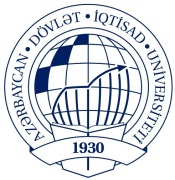 AZƏRBAYCAN  DÖVLƏT İQTİSAD UNİVERSİTETİBEYNƏLXALQ İQTİSADİYYAT MƏKTƏBİBEYNƏLXALQ İQTİSADİYYAT (İNGİLİS DİLLİ) KAFEDRASIFənn: Sığorta işi 	Müəllim: Firdovsi Ağaşirinov                   Qrup: 1023-1024                           Yekun imtahan sualları